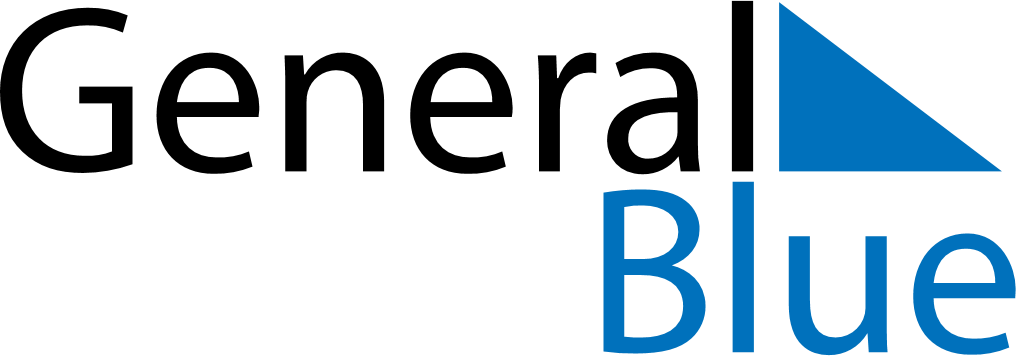 September 2018September 2018September 2018MozambiqueMozambiqueSUNMONTUEWEDTHUFRISAT12345678Lusaka Peace Agreement91011121314151617181920212223242526272829Defense Force’s Day30